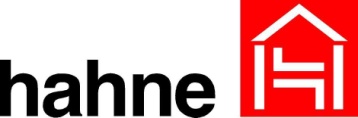 LEISTUNGSVERZEICHNISLB Betoninstandsetzung schnellVorbemerkungDieses Musterleistungsverzeichnis erhebt keinen Anspruch auf Vollständigkeit. Bei der Kostenkalkulation hat der Verwender des Musterleistungsverzeichnisses objektbezogene Gegebenheiten und ggf. nicht aufgeführte Nebenarbeiten zu berücksichtigen. Haftungsansprüche gegenüber dem Verfasser oder dem Hersteller bestehen nicht und können nicht geltend gemacht werden.Bezugsquelle und technische Beratung unter:Heinrich Hahne GmbH & Co KG, Heinrich-Hahne-Weg 11, 45711 Datteln, Tel. 02363/566322, info@hahne-bautenschutz.deFolgende Technische Merkblätter sind zu beachten:VESTEROL®  TG 10DHADALAN®  Acryl 10DVESTEROL® MS 55HSPVESTEROL® Gel 28OSPos.MengeBeschreibungEP/€GP/€1.1.1pschBaustelle einrichtenBaustelle einrichten, An- und Abfuhr aller benötigten Materialien, Geräte und Maschinen. Räumen der Baustelle und Wiederherstellung aller benutzten Flächen in den ursprünglichen Zustand einschließlich notwendiger Zwischenreinigung.1.1.2m²Untergrund Herstellen eines für die Sanierung geeigneten Untergrundes durch Hochdruck-Wasserstrahlen und/oder Sandstrahlen.1.1.3kgRisse aufweitenRisse > 0,2 mm aufweiten und mit VESTEROL® MS 55HSP schließen und die Oberfläche der umgebenen Struktur anpassen.Eigenschaften:Verarbeitungszeit:   ca. 40 minDruckfestigkeit:   nach 24 Std.:   ca. 10 N/mm²                            nach 7 Tagen:   > 25 N/mm²Verbrauch:VESTEROL® MS 55HSP:   1,25 kg/l Hohlraum1.1.4m²BetonsanierungBetoninstandsetzung mit dem Multifunktionalem VESTEROL® MS 55HSP Spachtel auf HSP-Technologie Basis. Das Material muss korrosionshemmend ohne Voranstrich oder Haftbrücke auszuführen sein. Haftzugfestigkeit auf Beton 2,8N/mm2 Druckfestigkeit nach 1Tag 10N/mm2 nach 7Tagen 25N/mm2 Verbrauch:VESTEROL® MS 55HSP:   1,25 kg/l HohlraumPos.MengeBeschreibungEP/€GP/€1.1.5m²ImprägnierungImprägnieren der vorbereiteten Wandfläche mit VESTEROL® SSW 18OS, lösemittelfreie Silan-Siloxan-imprägnierung. In mindestens zweimaliger Folge frisch in frisch von oben nach unten durch druckloses fluten aufbringen.Verbrauch:VESTEROL® SSW 18OS:   0,5 l/m²1.1.6*Alternativ*m²ImprägnierungImprägnieren der vorbereiteten trockenen Wandfläche mit VESTEROL® GEL 28OS, farblos trocknende Hydrophobierung auf Silanbasis. Materialeintrag erfolgt über einmaliges Streichen oder Rollen im Kreuzgang.Verbrauch:VESTEROL® GEL 28OS:   0,15 l/m²1.1.6m²BeschichtungZum Schutz vor Abwitterung und als Carbonatisierungsbremse kann HADAPLAN®  Acryl 10D auf die Betonoberfläche mit Pinsel, Deckenbürste oder Rolle gestrichen werdenVerbrauch:VESTEROL®  TG 10D:   0,15 l/m²HADALAN®  Acryl 10D:   0,15 l/m²